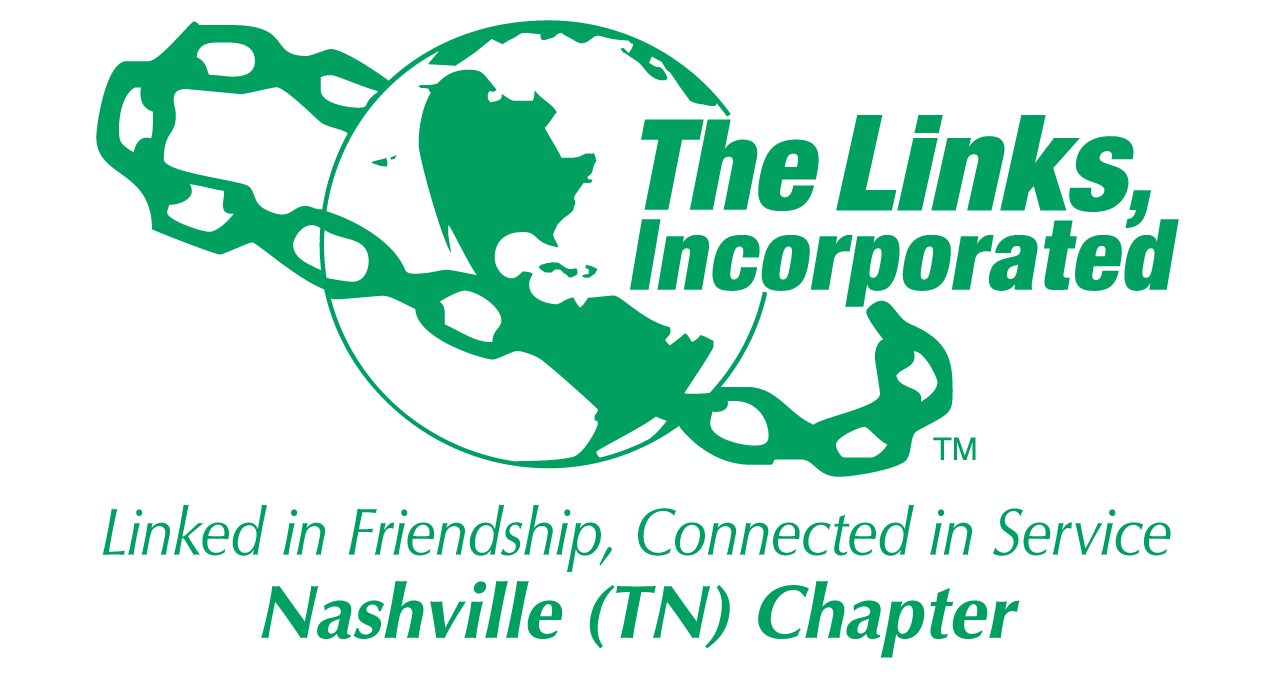 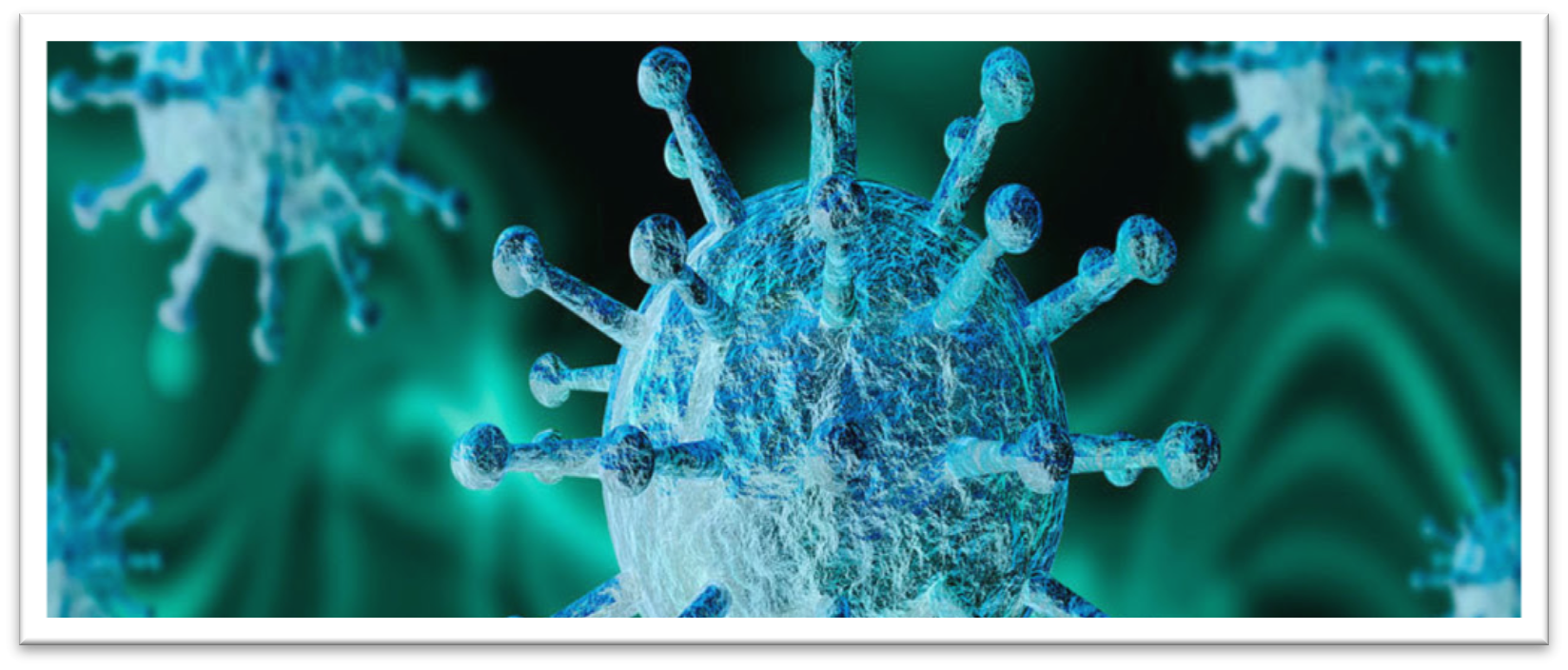 Rescheduled! New Dates! Join Us!COVID-19 VIRTUAL YOUTH SUMMIT SERIESFor 7th and 8th grade youthSUMMIT I—The Coronavirus and Our CommunityFacts, Myths, Challenges, and ResiliencyTuesday April 28, 2020 12 Noon - 12:45PMSUMMIT II—Let’s Get CreativeCreate a digital diary with photographyCreate a face mask with supplies around the houseWednesday April 29, 2020 12 Noon - 12:45PMSUMMIT III—Educational Resources to Keep You On Track During The PandemicResources for successful independent studyAcademic benchmarks to help you prepare for the next gradeStrategies for Success- resources and habits that can make a difference.Thursday April 30, 2020 12 Noon – 12:45PMSponsored byThe Nashville (TN) Chapter of The Links, IncorporatedThis workshop series is designed to offer youth in 7th and 8th grades information about transmission of the coronavirus and provide strategies to promote resilience during the pandemic. Workshop facilitators will share knowledge about the virus and how it affects the African American community, facilitate creative expression through art, and provide academic resources to support independent study while students remain safer at home.If you have questions please email:	garrisea@gmail.comTo register please click the link below: https://www.surveymonkey.com/r/Nashville_Links_Youth_Workshop_Series